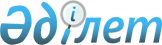 Об открытии Генерального консульства Республики Казахстан в городе Кишиневе (Республика Молдова)Указ Президента Республики Казахстан от 27 февраля 2013 года № 508      ПОСТАНОВЛЯЮ:



      1. Открыть в городе Кишиневе (Республика Молдова) Генеральное консульство Республики Казахстан.



      2. Правительству Республики Казахстан принять необходимые меры, вытекающие из настоящего Указа.

      3. Настоящий Указ вводится в действие со дня подписания.      Президент

      Республики Казахстан                       Н. НАЗАРБАЕВ
					© 2012. РГП на ПХВ «Институт законодательства и правовой информации Республики Казахстан» Министерства юстиции Республики Казахстан
				